Mit der App iMovie (erhältlich im AppStore, Infos dazu unter https://www.apple.com/de/imovie/) können eigene Clips und Trailer erstellt werden. Die Bearbeitung kann bspw. auch auf dem iPad oder iPhone erfolgen und am Mac-PC fertig gestellt werden. Funktionen wie Titel, Musik und Effekte können in der Bearbeitung hinzugefügt und so das Layout designed werden. Farb-Korrekturen wie bspw. Farbfilter, Greenscreen- oder Splittscreen-Effekte, animierte Karten oder Sound-Effekte sind mögliche Bearbeitungsfunktionen. 4K-Video-Varianten und iMovie-Theater sind als Ergänzung zur Vorführung nutzbar. Es können auch animierte Titel, ein Abspann und Voice-Over-Aufnahmen erstellt werden. Sie finden unter https://www.youtube.com/watch?v=HZuMuo6mIjY auch ein Tutorial bzw. Erklärvideo.Sie benötigen: Eine Präsentationsfläche (einen Beamer, einen Laptop oder einen Monitor). Einen PC oder Tablet, damit die App aufgerufen werden kann.Entweder: Smartphones/ Tablets der Schülerinnen und Schüler oder Schulgeräte. Die Durchführung in einem PC-Raum ist möglich. 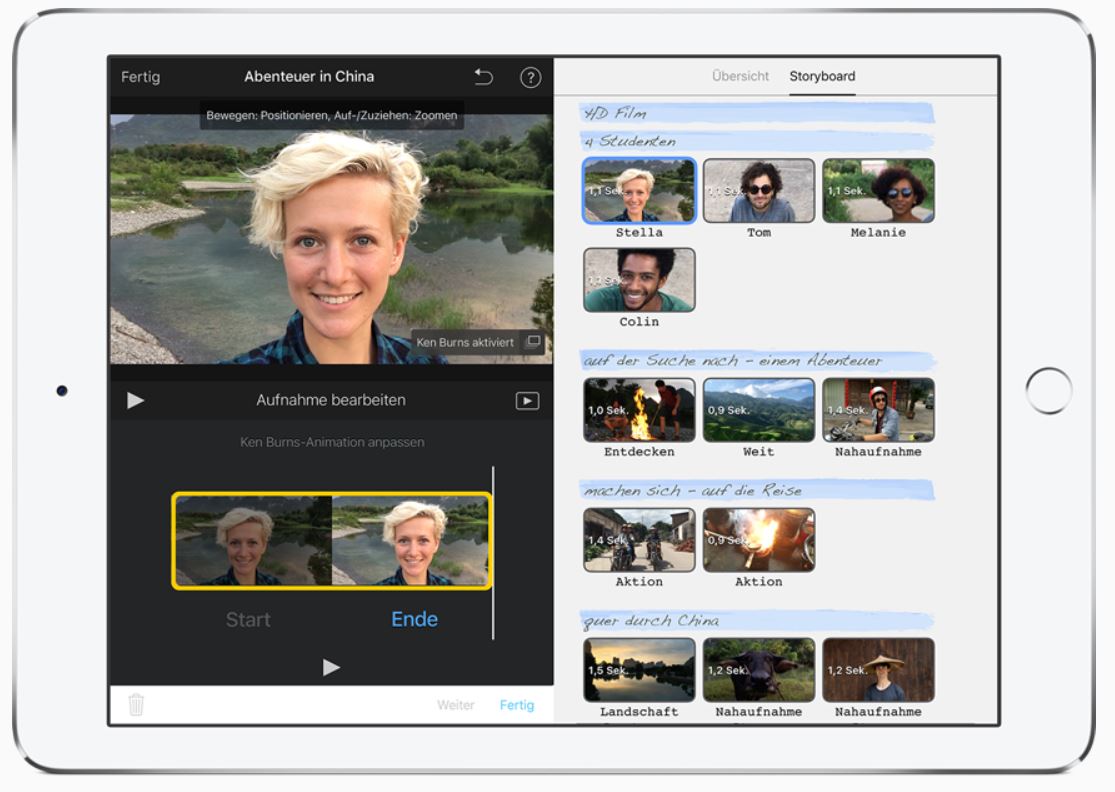  Die App iMovie bietet verschiedene Funktionen für die Videobearbeitung (Bildnachweis).